Стандард 05. - КурикулумТабела 5.1 Распоред предмета по семестрима и годинама студијаСтудијски програм:	Италијански језик и књижевност, 2021/22.                                                                                                 __________________________                                                                                                       Име и презиме студента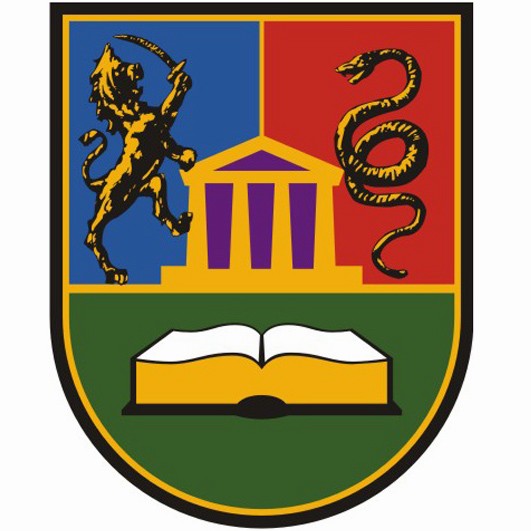 УНИВЕРЗИТЕТ У КРАГУЈЕВЦУ, ФИЛОЛОШКО-УМЕТНИЧКИ ФАКУЛТЕТФИЛОЛОШКО-УМЕТНИЧКИ ФАКУЛТЕТ 34000 КРАГУЈЕВАЦ, ЈОВАНА ЦВИЈИЋА ББ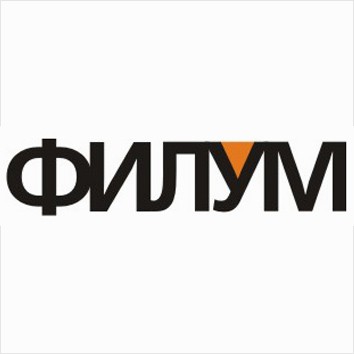 Акредитација студијског програмаМАСТЕР АКАДЕМСКЕ СТУДИЈЕ	Италијански језик и књижевностР.бр.Шифра предметаШифра предметаШифра предметаШифра предметаНазив предметаСТипСтатусАктивна наставаАктивна наставаАктивна наставаАктивна наставаОстали часовиЕСПБР.бр.Шифра предметаШифра предметаШифра предметаШифра предметаНазив предметаСТипСтатусПВСИРДОНОстали часовиЕСПБПРВА ГОДИНАПРВА ГОДИНАПРВА ГОДИНАПРВА ГОДИНАПРВА ГОДИНАПРВА ГОДИНАПРВА ГОДИНАПРВА ГОДИНАПРВА ГОДИНАПРВА ГОДИНАПРВА ГОДИНАПРВА ГОДИНАПРВА ГОДИНАПРВА ГОДИНАПРВА ГОДИНА1 Изборни блок 1 ( бира се 2 од 4 ) Изборни блок 1 ( бира се 2 од 4 ) Изборни блок 1 ( бира се 2 од 4 ) Изборни блок 1 ( бира се 2 од 4 )1ИБ4400012Контрастивна анализа италијанског исрпског језикаДр Тијана Кукић, ПСлађана Станојевић, ВКонтрастивна анализа италијанског исрпског језикаДр Тијана Кукић, ПСлађана Станојевић, В1САИ220006Србија и Италија: путници и путописиПроф. др Данијела Јањић, ПНови сарадник, ВСрбија и Италија: путници и путописиПроф. др Данијела Јањић, ПНови сарадник, В1НСИ220006Превођење и интеркултурна медијација   Др Бојана Раденковић Шошић, ПСлађана Станојевић, ВПревођење и интеркултурна медијација   Др Бојана Раденковић Шошић, ПСлађана Станојевић, В1САИ220006Кроз италијанске галерије и музеје  Није активан у 2021/22.Кроз италијанске галерије и музеје  Није активан у 2021/22.1НСИ2200062Изборни блок 2 ( бира се 1 од 3 )Изборни блок 2 ( бира се 1 од 3 )Изборни блок 2 ( бира се 1 од 3 )Изборни блок 2 ( бира се 1 од 3 )1ИБ440006Историјски роман у Италији и европском контексту  Није активан у 2021/22.Историјски роман у Италији и европском контексту  Није активан у 2021/22.Историјски роман у Италији и европском контексту  Није активан у 2021/22.1ТМИ220006Италијанска књижевност и култура у српским часописима Проф. др Данијела Јањић, ПНови сарадник, ВИталијанска књижевност и култура у српским часописима Проф. др Данијела Јањић, ПНови сарадник, ВИталијанска књижевност и култура у српским часописима Проф. др Данијела Јањић, ПНови сарадник, В1НСИ220006Италијански језик струке и пословна кореспонденцијаПроф. др Александра Шуваковић, ПМилена Јововић, ВИталијански језик струке и пословна кореспонденцијаПроф. др Александра Шуваковић, ПМилена Јововић, ВИталијански језик струке и пословна кореспонденцијаПроф. др Александра Шуваковић, ПМилена Јововић, В1САИ2200063Савремене методе и технике у настави италијанског језика Проф. др Александра Шуваковић,  ПСлађана Станојевић, ВСавремене методе и технике у настави италијанског језика Проф. др Александра Шуваковић,  ПСлађана Станојевић, ВСавремене методе и технике у настави италијанског језика Проф. др Александра Шуваковић,  ПСлађана Станојевић, ВСавремене методе и технике у настави италијанског језика Проф. др Александра Шуваковић,  ПСлађана Станојевић, В1TМО2200064Академско писање Проф. др Јелена Петковић, ПНови сарадник, ВАкадемско писање Проф. др Јелена Петковић, ПНови сарадник, ВАкадемско писање Проф. др Јелена Петковић, ПНови сарадник, ВАкадемско писање Проф. др Јелена Петковић, ПНови сарадник, В1АОО2200065Припрема мастер рада - студијски истраживачки радПрипрема мастер рада - студијски истраживачки радПрипрема мастер рада - студијски истраживачки радПрипрема мастер рада - студијски истраживачки рад2САО00200046Стручна праксаПроф. др Александра ШуваковићСтручна праксаПроф. др Александра ШуваковићСтручна праксаПроф. др Александра ШуваковићСтручна праксаПроф. др Александра Шуваковић2САО0000067Мастер радМастер радМастер радМастер рад2НСО0000020Укупно часова активне наставе:Укупно часова активне наставе:Укупно часова активне наставе:Укупно часова активне наставе:Укупно часова активне наставе:Укупно часова активне наставе:Укупно часова активне наставе:Укупно часова активне наставе:Укупно часова активне наставе:40404040Укупно ЕСПБ:Укупно ЕСПБ:Укупно ЕСПБ:Укупно ЕСПБ:Укупно ЕСПБ:Укупно ЕСПБ:Укупно ЕСПБ:Укупно ЕСПБ:Укупно ЕСПБ:Укупно ЕСПБ:Укупно ЕСПБ:Укупно ЕСПБ:Укупно ЕСПБ:Укупно ЕСПБ:60